Зима прощается, пора!Она уходит со двора.В последние деньки зимыУстроим с вами праздник мы!   20 февраля участниками спортивно-развлекательного праздника «Джунгли зовут» стали учащиеся начальных классов.  Правила соревнований простые: за каждую победу в эстафетах команда  хищников получает косточку, а травоядные – банан.    «Мы  дружно собрались накануне праздника,  посвященного Дню защитника Отечества, и поздравляем всех мужчин, тех, кто уже служил в рядах нашей армии, защищал рубежи нашей Родины: пап, дедушек, старших братьев и наших мальчишек, будущих защитников Родины!»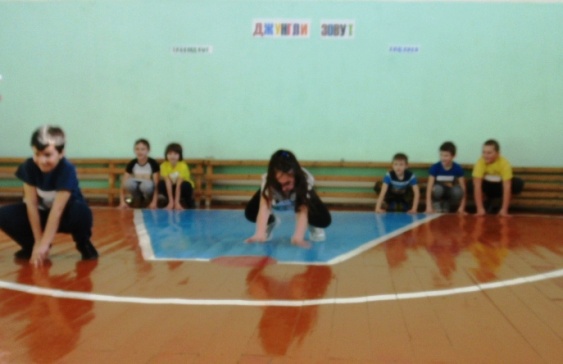 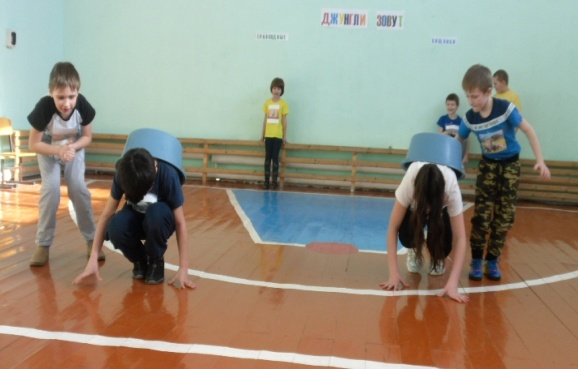                           «Лягушата»                                                                                                                        «Черепашки»                                                                
                                   «Охота»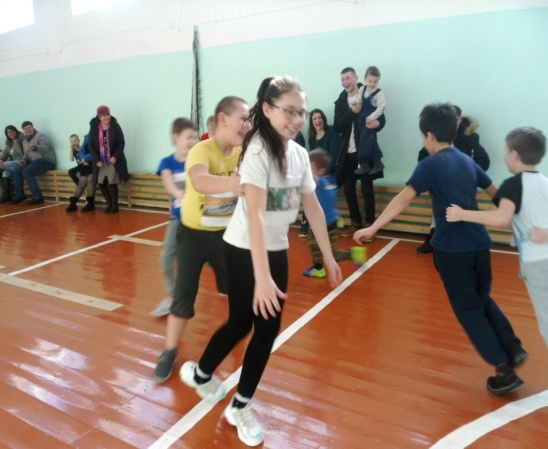 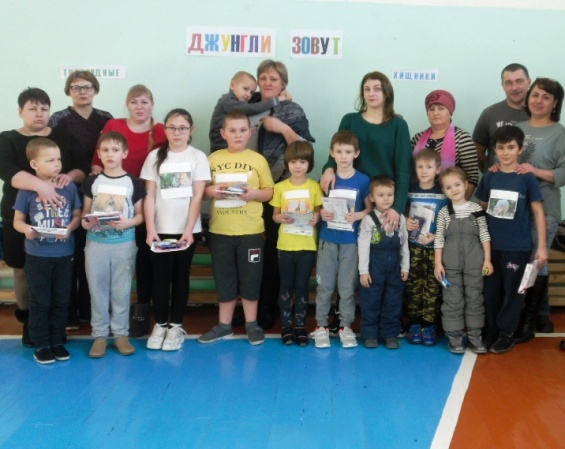 Сегодня  нет проигравших, потому что каждый  нашёл свою частичку добра.